Российская ФедерацияСвердловская область Дума Кушвинского городского округа второго созываРЕШЕНИЕот 18 декабря 2014 г. № 319О внесении изменений в Положение «Об Управлении образования Кушвинского городского округа»В соответствии с Федеральным законом от 25 декабря 2008 года № 273-ФЗ «О противодействии коррупции», Федеральным законом от 06 октября 2003 года № 131-ФЗ «Об общих принципах организации местного самоуправления в Российской Федерации», Законом Свердловской области от 20 февраля 2009 года № 2-ОЗ «О противодействии коррупции в Свердловской области», руководствуясь Уставом Кушвинского городского округа, в целях приведения муниципальных правовых актов Кушвинского городского округа в соответствие с действующим законодательством о противодействии коррупции, рассмотрев представление прокурора города Кушвы от 07 ноября 2014 года № 1-1097в-2014, Дума Кушвинского городского округаРЕШИЛА:1. Внести изменение в Положение «Об Управлении образования Кушвинского городского округа», утвержденное решением Думы Кушвинского городского округа от 25 сентября 2014 года № 288, дополнив пункт 3.7 статьи 3 подпунктом 7 следующего содержания:«7) проведение антикоррупционной политики в Управлении образования, в том числе в муниципальных образовательных организациях Кушвинского городского округа.».2. Настоящее решение вступает в силу с момента его официального опубликования.3. Опубликовать настоящее решение в газете «Кушвинский рабочий».Глава Кушвинского городского округа,исполняющий полномочия председателяДумы Кушвинского городского округа					      С.Д. Новоселов 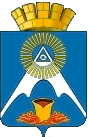 